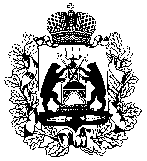 Российская ФедерацияНовгородская областьТЕРРИТОРИАЛЬНАЯ ИЗБИРАТЕЛЬНАЯ КОМИССИЯВАЛДАЙСКОГО РАЙОНАПОСТАНОВЛЕНИЕОб изъятии из опечатанных мешков (коробок) списков избирателей по выборам в органы местного самоуправления 13 сентября 2020 года, и использовании содержащихся в них сведений об избирателях для уточнения Регистра избирателей, участников референдумаВ соответствии с пунктом 19 статьи 17 Федерального закона от 12.06.2002 № 67-ФЗ «Об основных гарантиях избирательных прав и права на участие в референдуме граждан Российской Федерации», пунктом 3.11. Положения о Государственной системе регистрации (учета) избирателей, участников референдума в Российской Федерации, утвержденного Постановлением Центральной избирательной комиссии Российской Федерации от 06.11.1997 № 134/973-II, пунктом 3.2  Инструкции по составлению, уточнению и использованию списков избирателей, участников местного референдума на  выборах депутатов представительного органа муниципального образования, Главы муниципального образования, местном референдуме в Новгородской области и о формах списка избирателей, участников местного референдума на выборах депутатов представительного органа муниципального образования, Главы муниципального образования, местном референдуме в Новгородской области, утвержденной постановлением Избирательной комиссии Новгородской области от 26.01.2017 № 4/1-6,Территориальная избирательная комиссия Валдайского районаПОСТАНОВЛЯЕТ:1. Изъять из опечатанных мешков (коробок) списки избирателей по выборам  в органы местного самоуправления 13 сентября 2020 года (далее списки избирателей) и передать их системному администратору  КСА ТИК ГАС «Выборы» (Соколовой Н.С.)  в целях  использования содержащихся в них   сведений об избирателях для уточнения территориального фрагмента Регистра избирателей, участников референдума.2. Системному администратору КСА ТИК ГАС «Выборы» (Соколовой Н.С.):2.1.  внести уточненные сведения об избирателях в соответствующий фрагмент Регистра. 2.2. при использовании списков избирателей для уточнения Регистра избирателей, участников референдума обеспечить их сохранность, исключающую доступ к ним посторонних лиц и хранить в опечатанном металлическом шкафу.3. Разместить настоящее постановление на странице Территориальной избирательной комиссии Валдайского района в информационно-телекоммуникационной сети Интернет.Председатель Территориальнойизбирательной комиссии Валдайского района                 				       О.Я.РудинаСекретарь Территориальнойизбирательной комиссииВалдайского района                                                             Е.В. Емельяноваот « 03 » февраля 2021 г.№ 3/4-4г.Валдай